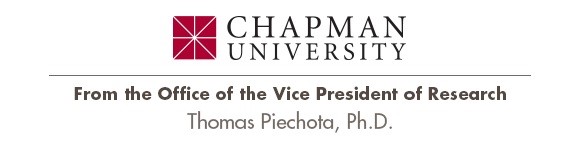 As mentioned in the President’s message today, Chapman has received approval from the OC Health Care Agency to move from Phase 1 to Phase 2 in restarting research. A 20-member task force of faculty, staff, and administrators developed a comprehensive Phased Approached to Restarting Research and Creative Activities providing detailed guidance that complies with the State of California and OC Health Care Agency requirements to ensure health and safety. In addition, the plan aligns with the health and safety measures outlined in the CU Safely Back plan including physical distancing, surveillance, public health interventions, face coverings, and sanitation. What is included in Phase 2 activities? Phase 2 activities include other non-essential research activities requiring Chapman facilities or having significant time sensitive components (both having low risk for virus transmission). This includes: Research in the areas covered by State of California Essential Workforce Sectors. Laboratory-based research with low density of populations in facilities Research engaging students who are close to completing degrees where these activities are part of a degree requirement in the areas noted above by the State, and are not part of laboratory classesExpansion of human subject research where risk can be mitigated to minimal level and no direct benefitField data requiring collection during a given season (i.e. summer). Approval will depend on restrictions in locality keeping in mind travel restrictionsAnimal experiments that can be performed by a single researcher in relative isolation Activities that are still able to meet all sponsor requirements Limited use of offices and of campus libraries using social distancing protocols for scholarship which cannot be completed remotely When will Phase 2 activities start? The initial phase of the plan to transition from Phase 1 (current phase) to Phase 2 with limited expansion of research activities will take place on June 22nd. How do I request approval for Phase 2 activities? If faculty researchers think their activities align with Phase 2 requirements noted above, they will need to submit an Assessment and Site-Specific Plan that assess the readiness of COVID-19 health and safety conditions and plans for mitigating any impacts. Specific guidance is also provided for laboratory research, field research, human subjects research, and animal research. These will be reviewed and approved by the cognizant dean and Vice President for Research. Where can I access information for Research Continuity? Complete information including guiding principles, phase descriptions, guidance and templates for assessment and site specific plans are posted on the Research Continuity webpage. A Town Hall for Restarting Research and Creative Activities will take place on Thursday, June 18 at 10AM. Lastly, I want to thank the 20-member Task Force listed below who worked over two months in preparing detailed guidance, protocols and procedures in collaboration with other Task Forces to ensure Chapman can make the transition safely from Phase 1 to Phase 2. Tom Piechota – Office of Research Michael Briggs - Office of ResearchJaneen Hill – Crean College of Health and Behavioral Sciences Ron Jordan – School of Pharmacy Jason Keller – Schmid College of Science and Technology Andrew Lyon – Fowler School of Engineering Jennifer Keene – Wilkinson College of Arts, Humanities, and Social Sciences Ren Ostrom – Research Faculty Fellow and School of Pharmacy Laura Glynn –Crean College of Health and Behavioral Sciences Jennifer Grumet – Crean College of Health and Behavioral Science and Liaison between Clinical Task Force Sue Duff – IRB member and Crean College of Health and Behavioral SciencesPete Simi – IRB Chair and Wilkinson College of Arts, Humanities, and Social Sciences Surya Nauli – IACUC Chair and School of Pharmacy Roxanne Miller – Provost Office / Graduate Studies and Attallah College of Educational Studies  Phillip Lyle – IS&T Kevin Ross – Library Allan Brooks – EH&SRick Turner – Facilities Management Jacqueline Deats – Student Health Jill Borland – Office of Research and Liaison with Staff and Admin Task Force 